ФЕДЕРАЛЬНОЕ ГОСУДАРСТВЕННОЕ БЮДЖЕТНОЕ ОБРАЗОВАТЕЛЬНОЕ УЧРЕЖДЕНИЕ ВЫСШЕГО ОБРАЗОВАНИЯ «АСТРАХАНСКИЙ ГОСУДАРСТВЕННЫЙ МЕДИЦИНСКИЙ УНИВЕРСИТЕТ» МИНИСТЕРСТВА ЗДРАВООХРАНЕНИЯ РОССИЙСКОЙ ФЕДЕРАЦИИ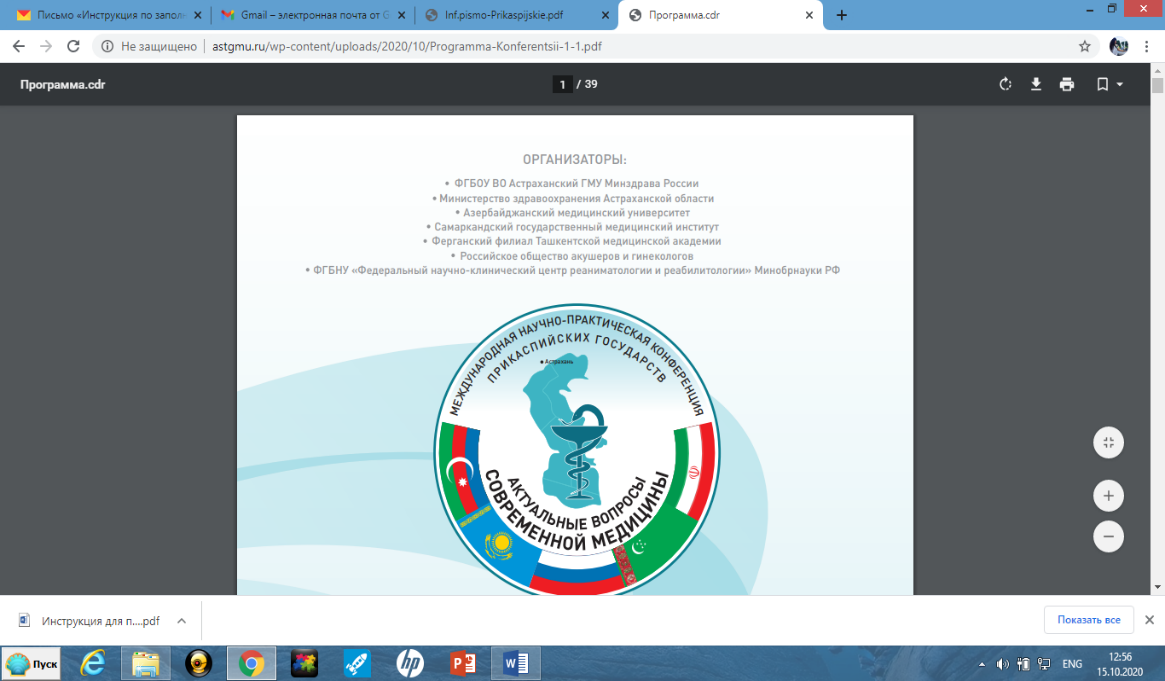 (ФГБОУ ВО Астраханский ГМУ Минздрава России)Уважаемые коллеги!Приглашаем вас принять участие в VI Международной научно-практической конференции Прикаспийских государств «Актуальные вопросы современной медицины».Дата проведения: 7-8 октября 2021 года.Формат проведения: очный с применением дистанционных технологийОсновные направления работы конференции: - акушерство и гинекология, - анестезиология и реаниматология, - гигиенические особенности факторов внешней среды,- дерматовенерология, - иммунопатология, аллергология, - инфекционные заболевания, - кардиология и кардиохирургия, - клиническая фармакология, - наркология и психотерапия, - неврология и нейрохирургия, - общественное здоровье и здравоохранение, - онкология и гематология, - оториноларингология, - офтальмология, - педиатрия, - реабилитация, восстановительная медицина,- симуляционные технологии в медицине, - стоматология и челюстно-лицевая хирургия, - терапия, - травматология и ортопедия, - урология, - фтизиатрия, - фундаментальные основы медицины и фармации, - хирургия и детская хирургия, - экономика и управление здравоохранением; - экспериментальная и клиническая фармакология, - эпидемиология и др. Срок подачи заявок для участия с докладом до 20.06.2021 г. (Приложение № 1) на эл. адрес: konf-prikasp@mail.ru Срок подачи статей строго до 20.06.2021 г. согласно образцу (Приложение № 2) на эл. адрес: konf-prikasp@mail.ru. В случае некорректного оформления статьи, работа не принимается без объяснения причин.Документация мероприятия будет направлена для аккредитации в системе НМО. По организационно-методическим вопросам:Бердиева Найля Нажиповна моб.тел: +79276642056; e-mail: nailya.berdieva@gmail.comПо международным вопросам:Удочкина Лариса Альбертовнамоб. тел: +79033471212; e-mail: udochkin-lk@mail.ru Пресс - центр:Матюшкова Анна Ивановнамоб. тел: +79171967670; e-mail: press-centerasma@yandex.ru Приложение № 1РЕГИСТРАЦИОННАЯ ФОРМАПриложение № 2Требования к оформлению статьиСтатья должна быть подготовлена в редакторе Microsoft Word , в формате А4, через 1 интервал (шрифт Times New Roman – 12 кегль), ширина полей: левое – 2 см, правое – 2 см, верхнее – 2 см, нижнее – 2,5 см. Выравнивание документа: название, авторы, название организации по центру, аннотация (150 слов), ключевые слова (5-7) по ширине. Все страницы авторского текстового оригинала статьи должны быть пронумерованы (внизу по центру). Текст выравнивается по ширине с абзацными отступами 1 см.Статья должна быть тщательно отредактирована и выверена, оригинальность текста должна быть не менее 80%. Вместе со статьёй необходимо предоставить файл с проверкой в системе «Антиплагиат».На первой странице авторского текстового оригинала статьи указываются:Научные специальности и соответствующие им отрасли науки (в левом углу листа, без отступа от края);УДК (в левом углу листа, без отступа от края);Название статьи (по центру, прописными буквами с полужирным начертанием, размер шрифта 12 pt; после названия точка не ставится);Сведения об авторах: фамилия, имя, отчество автора(ов), ученая степень, ученое звание, должность, полное наименование основного места работы, e-mail.После сопроводительных сведений следует аннотация и ключевые слова.Далее следует перевод на английский язык всех сопроводительных сведений, аннотации и ключевых слов в той же последовательности.Основной текст статьи должен иметь размер шрифта 12 pt. Структура статьи должна состоять из разделов: введение, цель исследования, материалы и методы, результаты и их обсуждение (статистическая обработка результатов обязательна), выводы или заключение.Объем статей – не менее 5 страниц.Все сокращения слов и аббревиатуры, кроме общепринятых, должны быть расшифрованы при первом упоминании. В статье могут быть использовано 1-2 таблицы, графика, рисунков или фотографий с подрисуночными подписями (размер шрифта 11 pt);После основного текста статьи должен следовать «Список литературы» (размер шрифта 11 pt), который приводится в алфавитном порядке. Сначала – источники на русском языке, затем – иностранные (на латинице). Для статей необходимо указывать фамилию и инициалы всех авторов, название публикации, наименование журнала (сборника), год издания, том, номер выпуска, страницы (от – до). Для книг следует привести фамилию и инициалы всех авторов, название книги по титульному листу, место издания, издательство, год, общее количество страниц. Для диссертаций (авторефератов) необходимо указывать автора, название диссертации (автореферата), (дис. ... д-ра (канд.) мед. (биол.) наук), город, год, страницы. Список литературы оформляется в соответствии с ГОСТ 7.1–2003. В тексте ссылки даются арабскими цифрами в квадратных скобках в соответствии со списком литературы, например, [1] или [2, 4, 22]. Количество источников – 10-15.В список литературы следует включать статьи, преимущественно опубликованные в последние 10–15 лет.Пример оформления статьи14.01.28 ГастроэнтерологияУДКЗНАЧЕНИЕ ОПРЕДЕЛЕНИЯ АКТИВНОСТИ ФЕРМЕНТОВ НЕЙТРОФИЛОВ И МОНОЦИТОВ КРОВИ У ПАЦИЕНТОВ С ЯЗВЕННЫМ КОЛИТОМИванов И.И., д.м.н, профессор кафедры… ФГБОУ ВО Астраханский ГМУ Минздрава России (Россия, Астрахань)abc@mail.ruАннотация.Текст, текст, текст…Ключевые слова:Текст, текст, текст…THE SIGNIFICANCE OF DETERMINING THE ACTIVITY OF NEUTROPHILS AND MONOCYTES BLOOD IN PATIENTS WITH ULCERATIVE COLITIS Ivanov I.I., Dr. Sci. (Med), ProfessorAstrakhan State Medical University (Russia, Astrakhan) abc@mail.ruAnnotation.Text, text, text…Key words:Text, text, text…Введение.Цель исследования.Материалы и методы. Результаты и их обсуждение. (статистическая обработка результатов обязательна) Выводы или заключение.Список литературы1. Аронов, Д. А. Функциональные пробы в кардиологии / Д. А. Аронов, В. П. Лупанов. – М. : МЕДпресс-информ, 2007. – 328 с.2. Блэйк, П. Г. Современные представления об анемии при почечной недостаточности / П. Г. Блэйк // Нефрология и диализ. – 2000. – Т. 2, № 4. – С. 278–286.4. Иванов, В. И. Роль индивидуально-типологических особенностей студентов в адаптации к учебной деятельности: автореф. дис. … канд. биол. наук / В. И. Иванов. – Томск, 2002. – 18 с.5. Онищенко, Г. Г. Иммунобиологические препараты и перспективы их применения в инфектологии / Г. Г. Онищенко, В. А. Алешкин, С. С. Афанасьев, В. В. Поспелова; под ред. Г. Г. Онищенко, В. А. Алешкина, С. С. Афанасьева, В. В. Поспеловой – М.: ГБОУ ДПО ВУНМЦ МЗ РФ, 2002. – 608 с.6. Johnson, D. W. Novel renoprotective actions of erythropoietin: New uses for an old hormone / D. W. Johnson, C. Forman, D. A. Vesey // Nephrology. – 2006. – Vol. 11, № 4. – P. 306–312.1.Фамилия, имя, отчество2.Страна3.Город4.Место работы5.Должность6.Ученая степень, ученое звание, краткая биография7.Контактный телефон8.E-mail9.Название докладаКраткое содержание доклада(Например: В данном докладе изложены..)